Hola, hola – školka už nás všechny volá!Hračky se tetelí, stavebnice vyskakují netrpělivě z krabic a pastelky se samým nadšením kutálejí sem tam. Celá školka se třese na své malé výtvarníky, pečovatele, doktory, rytíře, princezny a závodníky. V pondělí se společně opět přivítáme a zahájíme nový školní rok, který bude, doufejme, probíhat v naprosté pohodě a bez nenadálých překvapení. V tom by nám měl pomoci i nový bezpečnostní kamerový systém, který během následujících dní otestujeme a uvedeme do provozu. Věříme, že až si na monitorování vchodů společně zvykneme, stane se pro nás nezbytnou a samozřejmou součástí provozu školky.  Děkujeme všem rodičům za trpělivost, přejeme hezký víkend a v pondělí 9. září se budeme těšit na shledání se známými tvářemi i s nejnovějšími přírůstky.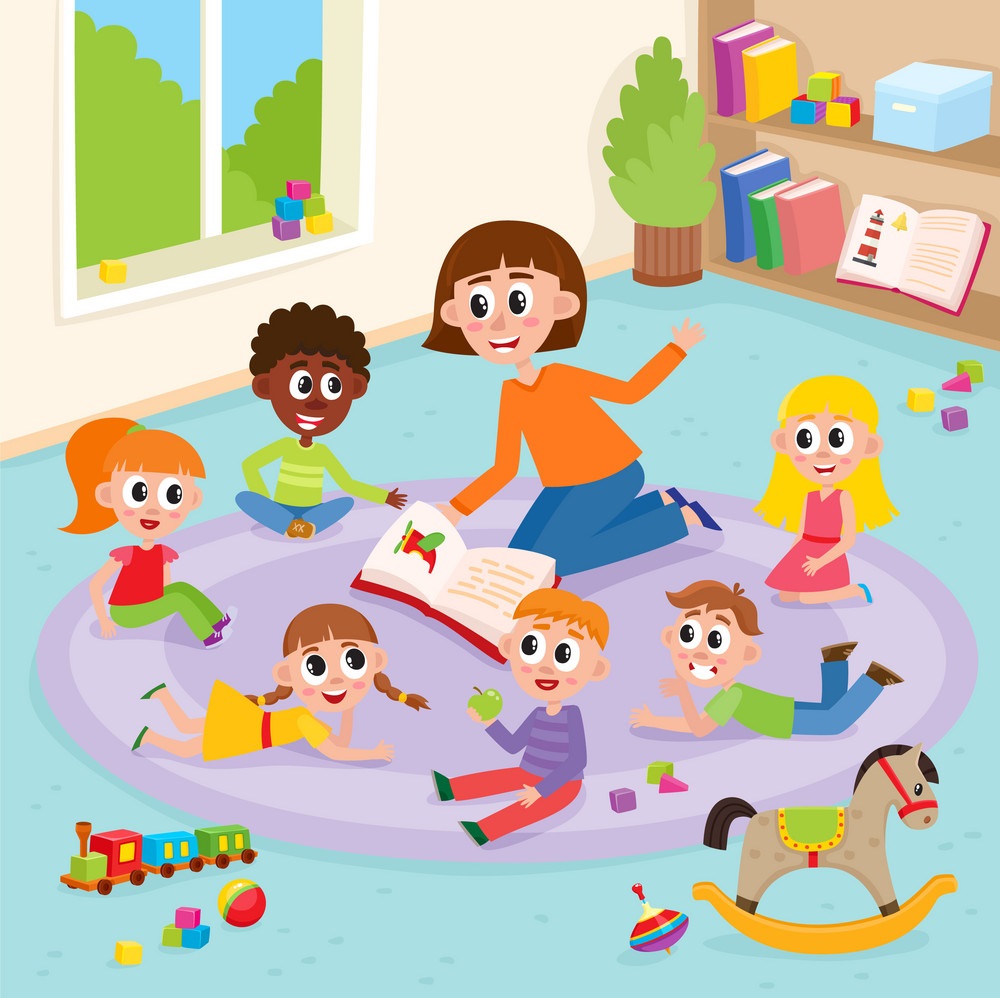 